КАЛЕНДАРНЫЙ ПЛАНот 11.03.2024. Приказ №7-ОФфизкультурных, спортивных и массовых мероприятий отделения футбола Областного государственного автономного учреждения дополнительного образования «Спортивная школа «Сахалин» на 2024 год.Участие в международных мероприятиях по футболу. (Финансовое обеспечение за счет средств АНО ПСК «Сахалин» и ОГАУ ДО «СШ «Сахалин»)Участие в Первенствах России по футболу среди команд спортивных школ. (Финансовое обеспечение за счет средств АНО ПСК «Сахалин» и ОГАУ ДО «СШ «Сахалин»)Участие сборных юношеских команд Сахалинской области в первенстве ДФО. (Финансовое обеспечение за счет средств АНО ПСК «Сахалин» и ОГАУ ДО «СШ «Сахалин»).Участие в областных соревнованиях (Финансовое обеспечение за счет средств Министерства спорта Сахалинской области и Сахалинской областной федераций футбола).Мероприятия, проводимые ОГАУ ДО «СШ «Сахалин» (Финансовое обеспечение за счет средств Учреждения и привлеченных средств)Тренировочные сборы, проводимые ОГАУ ДО «СШ «Сахалин» (Финансовое обеспечение за счет средств Учреждения)Место и сроки проведения мероприятий могут быть изменены (согласно положения)!Направление на иные спортивные мероприятия согласно Календарному плану официальных спортивных и физкультурных мероприятий Сахалинской области и/или Единому календарному плану межрегиональных, всероссийских и международных спортивных соревнований, и мероприятий Минспорта России на 2024 год, Положения Официальных спортивных соревнованиях по футболу на 2024 год.В случае приглашения спортсменов ОГАУ ДО «СШ «Сахалин» на другие, не вошедшие в данный календарь, мероприятия, перечень мероприятий может быть расширен при наличии финансирования.Направление на мероприятия Календарного плана осуществляется на основании предварительно поданной заявки от тренера отделения футбола не позднее чем за две недели до начала мероприятия в адрес Директора ОГАУ ДО «СШ «Сахалин».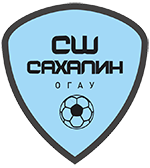 «УТВЕРЖДАЮ»ДиректорОГАУ ДО «СШ «Сахалин»     __________Е.В. Крючков«____» _________ 2024 г.№Уровень мероприятийНаименование мероприятийСроки проведенияВозраст участниковМесто проведения, городКоличество участниковПроводящая организацияОрганизация финансирующая мероприятие1МеждународныйКубок «Fesco CUP»-2024Июль-октябрьМальчики 2010 г.р.По назначению(18+2)РФС, ДФС.№Уровень мероприятийНаименование мероприятийСроки проведенияВозраст участниковМесто проведения, городКоличество участниковПроводящая организацияОрганизация финансирующая мероприятие1ВсероссийскийПервенство России по футболу среди юношей до 18 лет. Финальный этап.По назначениюМальчики 2007-2008 г.р.По назначению(18+2)РФС2ВсероссийскийПервенство России по футболу среди юношей до 16 лет. Финальный этап.По назначениюМальчики 2009 г.р.По назначению(18+2)РФС3ВсероссийскийПервенство России по футболу среди юношей до 15 лет. Финальный этап.По назначениюМальчики 2010 г.р.По назначению(18+2)РФС4ВсероссийскийПервенство России по футболу среди юношей до 14 лет. Финальный этап.По назначениюМальчики 2011 г.р.По назначению(18+2)РФС5ВсероссийскийКубок среди любительских команд. Финальный этап.Ноябрь2008 г. и старшеПо назначению(18+2)РФС6ВсероссийскийЧемпионат, III дивизион. Финальный этап.Ноябрь2008 г. и старшеПо назначению(18+2)РФС№Уровень мероприятийНаименование мероприятийСроки проведенияВозраст участниковМесто проведения, городКоличество участниковПроводящая организацияОрганизация финансирующая мероприятие1.МежрегиональныйПервенство ДФО по футболу среди юношей до 18 лет Апрель-ноябрьюноши 2007-2008 г.р.По назначению(18+2)РФС, ДФС2.МежрегиональныйПервенство ДФО по футболу среди юношей до 16 летАпрель-ноябрьюноши 2009 г.р.По назначению(18+2)РФС, ДФС3.МежрегиональныйПервенство ДФО по футболу среди юношей до 15 летАпрель-ноябрьюноши 2010 г.р.По назначению(18+2)ДФС4.МежрегиональныйПервенство ДФО по футболу среди мальчиков до 14 летАпрель-ноябрьюноши 2011 г.р.По назначению(18+2)ДФС5.Межрегиональный Межрегиональные спортивные соревнования ДФО среди мальчиков до 15 лет «Кубок РФС среди юношеских команд клубов ФНЛ и ФНЛ-2»25-30.04.2024Мальчики 2010 г.р.По назначению(18+2)РФС, ДФС.6.Межрегиональный«Локобол-2024-РЖД»Июнь2012 г.р.По назначению16+2ДФЛ7.Межрегиональный«Загрузи себя футболом»Сентябрь2014 г.р.По назначению16+2ДФЛ8.МежрегиональныйФестиваль «Искра»По назначению2012 г.р.По назначению16+2Футбольная академия «Искра»9.МежрегиональныйФестиваль «Искра»По назначению2013 г.р.По назначению16+2Футбольная академия «Искра»10.МежрегиональныйФестиваль «Искра»По назначению2014 г.р.По назначению16+2Футбольная академия «Искра»11.МежрегиональныйФестиваль «Искра»По назначению2015 г.р.По назначению16+2Футбольная академия «Искра»12.МежрегиональныйФестиваль «Искра»По назначению2016 г.р.По назначению16+2Футбольная академия «Искра»13.МежрегиональныйОткрытый чемпионат ДФЛПо назначению2013 г.р.Г. Находка16+2ДФЛ14.МежрегиональныйKAZAN CUPПо назначению2007-2010 г.р.По назначению(18+2)РФС, ДФС.15.Межрегиональный«Мячи прилетели» ДФЛ.По назначению2011-2016 г.р.По назначению16+2ДФЛ16.Межрегиональный«Кубок Академии Динамо»25-29.04.20242013 г.р.г. Владивосток(18+2)РФС, ДФС.17.МежрегиональныйКубок ДФО среди любительских команд, зона «Дальний Восток».29.04-05.05.20242008 г. и старшег. Хабаровск(18+2)РФС, ДФС.18.МежрегиональныйЧемпионат ДФО среди мужских команд, III дивизион.Май-ноябрь2008 г. и старшег. Хабаровск(18+2)РФС, ДФС.19.МежрегиональныйВсероссийские спортивные соревнования по футболу среди девочек доя 14 лет. Зона «Восток»Май-октябрь2011-2013 г.р.По назначению18+3РФС№Уровень мероприятийНаименование мероприятийСроки проведенияВозраст участниковМесто проведения, городКоличество участниковПроводящая организацияОрганизация финансирующая мероприятие1РегиональныеПервенство Сахалинской области по футболу среди юношей до 18 летМай-октябрьЮноши 2007-2008 г.р.По назначению20+2ОО «СОФФ»2.РегиональныеПервенство Сахалинской области по футболу среди юношей до 16 летМай-октябрьЮноши 2009-2010 г.р.По назначению20+2ОО «СОФФ»3.РегиональныеПервенство Сахалинской области по футболу среди юношей до 14 летМай-октябрьЮноши 2011-2012 г.р.По назначению20+2ОО «СОФФ»4.РегиональныеЧемпионат Сахалинской области по футболуМай-октябрьМужчиныПо назначению20+2ОО «СОФФ»5.РегиональныеКубок Сахалинской области по футболуМай-октябрьМужчиныПо назначению20+2ОО «СОФФ»6.РегиональныеЧемпионат Сахалинской области по футболу 8х8 (14+)Май-октябрьМужчиныПо назначению16+2ОО «СОФФ»7.Региональные«Локобол-2024-РЖД». Региональный этапМай2012 г.р.По назначению16+2ДФЛ№Уровень мероприятийНаименование мероприятийСроки проведенияВозраст участниковМесто проведения, городКоличество участниковПроводящая организацияОрганизация финансирующая мероприятие1.РегиональныйРождественский фестиваль по футболу06 января2016-2017 г.р.«Олимпия-парк»10+2ОГАУ ДО «СШ «Сахалин»,2.РегиональныйРегиональное физкультурное соревнование «Зимняя футбольная лига 2022» среди юношей 2011 – 2016 г.р.03.02-30.042011 – 2016 г.р.«Олимпия-парк»16+3ОГАУ ДО «СШ «Сахалин»,3.РегиональныйТурнир, посвященный «Дню Защитника Отечества» среди детей 2017-2018 г.р.23 февраля2017-2018 г.р.«Олимпия-парк»9+2ОГАУ ДО «СШ «Сахалин»4.РегиональныйТурнир, посвященный «8 марта» среди девочек 2012-2015 г.р.7 марта2012 – 2015 г.р.«Олимпия-парк»9+2ОГАУ ДО «СШ «Сахалин»7.РегиональныйВсероссийский День массового футбола19 маяПо положению«Олимпия-парк»; ст. «Спартак»10+2ОГАУ ДО «СШ «Сахалин»8.Региональный«Большие звезды светят малым» среди детей 2015 г.р., дивизион Темрюкова01-02 июня2015 г.р.«Олимпия-парк»;14+2ОГАУ ДО «СШ «Сахалин»9.Региональный«Большие звезды светят малым» среди детей 2016 г.р., дивизион Темрюкова08-09 июня2016 г.р.«Олимпия-парк»;14+2ОГАУ ДО «СШ «Сахалин»10.РегиональныйXI Всероссийский фестиваль «Загрузи себя футболом» среди команд мальчиков 2014 г.р.15-16 июня2014 г.р.«Олимпия-парк»;14+2ОГАУ ДО «СШ «Сахалин»11.РегиональныйТурнир, посвященный «Дню физкультурника» среди мальчиков  2013 – 2015 г.р.11 августа2013 – 2015 г.р.Южно-Сахалинск10+2ОГАУ ДО «СШ «Сахалин»12.Региональный«Мы в игре. Лето». Футбольный фестиваль для девочек18 августа2012-2016 г.р.«Олимпия-парк»;80ОГАУ ДО «СШ «Сахалин»13.РегиональныйМастер-класс, посвященный празднованию Всероссийского Дня Тренера30 октября2008-2012 г.р.Южно-Сахалинск180ОГАУ ДО «СШ «Сахалин»14.РегиональныйТурнир «Памяти»,юноши 2016 – 2017 г.р.02 ноября2016-2017 г.р.«Олимпия-парк»9+2ОГАУ ДО «СШ «Сахалин»15.РегиональныйТурнир по текболу, приуроченный к празднованию Всероссийского дня футбола10 декабряПо положению«Олимпия-парк»По положениюОГАУ ДО «СШ «Сахалин»16.РегиональныйДальневосточный турнир по футболу «Сахалинская зима» 2014 г.р.10-15 декабря2014 г.р.Южно-Сахалинск14+2ОГАУ ДО «СШ «Сахалин»17.РегиональныйСудейский мастер-класс по футболуПо назначениюПо положениюЮжно-Сахалинск40ОГАУ ДО «СШ «Сахалин»№Уровень мероприятийНаименование мероприятийСроки проведенияВозраст участниковМесто проведения, городКоличество участниковПроводящая организацияОрганизация финансирующая мероприятие1МежрегиональныйТренировочные сборы по подготовке к ДФО, юноши 2007-2008 г.р.По назначению2007-2008 г.р.По назначению35ОГАУ ДО «СШ «Сахалин»2МежрегиональныйТренировочные сборы по подготовке к ДФО, юноши 2009 г.р.По назначению2009 г.р.По назначению35ОГАУ ДО «СШ «Сахалин»3МежрегиональныйТренировочные сборы по подготовке к ДФО, юноши 2010 г.р.По назначению2010 г.р.По назначению35ОГАУ ДО «СШ «Сахалин»4МежрегиональныйТренировочные сборы по подготовке к ДФО, юноши 2010 г.р.По назначению2010 г.р.По назначению35ОГАУ ДО «СШ «Сахалин»